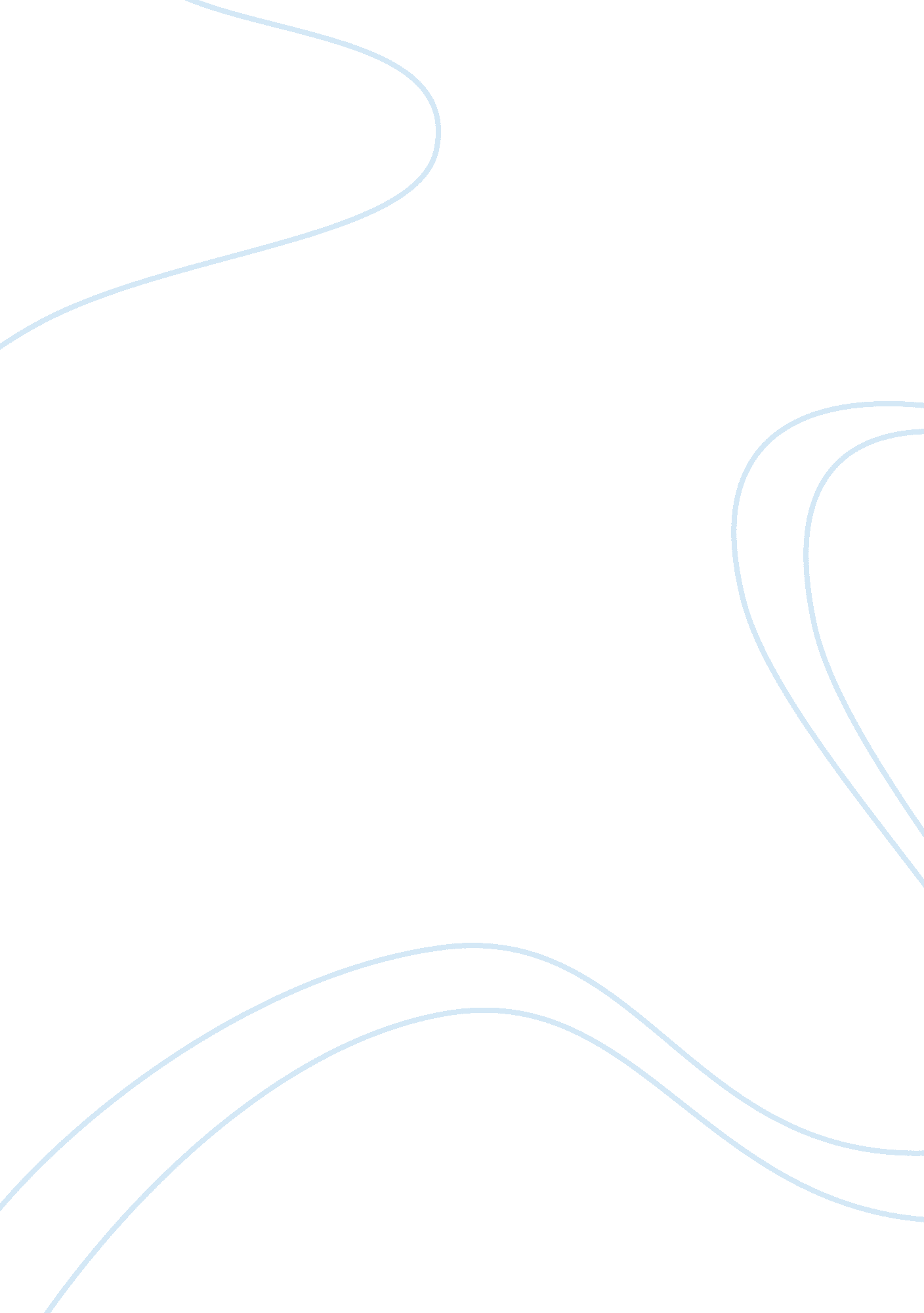 The city of friscoPolitics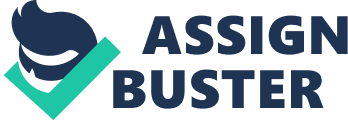 The determining factor, in my opinion, is employment opportunities. The local governments of cities north of Dallas have done a great job developing partnerships and attracting many businesses into the area. They provided opportunities and benefits to big corporations to open their corporate offices north of Dallas. This has brought increased revenue to the cities and attracted increased numbers of people searching for jobs in the area. 

With new jobs came new places of entertainment, such as restaurants, bars, clubs, and shopping centers, providing additional income to the city. People started moving into those cities. For example, the population of Frisco has tripled in the 1990s and continues to grow drastically in the 21st century. The city of Frisco has invested money in developing infrastructure to make life comfortable. In the next three years, it is planned that the city will spend 61. 2 million dollars into tollways, highways, and roads within the city limits. 
Top-quality public education has served as one of the advantageous factors attracting thousands of people into the area. People who could not afford private education, but were looking for quality education for their children, found that in Frisco. 

Overall, I think it is a combination of factors, plus a good city leadership can take any city to another level of development. The leadership that plans ahead, and sets a vision not only for today but also for generations to come, has a higher chance of creating a place that is attractive and keeps growing. 